(Logo der Schule) 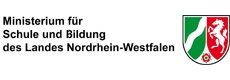 Adresse des BerufskollegsOrt, Datum: ______________Berufsfachschule Sozialassistenz  Schuljahr ____________Name: «VORNAMESCH» «SCHUELERNA»Adresse:________________________________________________________________________________________________________________________________________________Telefon: _________________________________________Zutreffendes bitte ankreuzen:Ja, ich nehme den Schulplatz an. Die fehlenden Unterlagen werden, sofern möglich, mit diesem Schreiben nachgereicht.Nein, ich nehme den Schulplatz nicht an.	Begründung: ____________________________________________Unterschrift